[ALL INDIA TENNIS ASSOCIATION]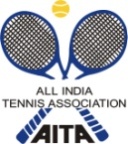 HOTEL DETAILSRULES / REGULATIONSNAME OF THE TOURNAMENTTALENT SERIES 7 BOYS AND GIRLS U-14NAME OF THE STATE ASSOCIATIONHARAYANA TENNIS ASSOCIATIONHONY. SECRETARY OF ASSOCIATIONMr. Suman kapurADDRESS OF ASSOCIATIONkapursuman@yahoo.comTOURNAMENT WEEK8th octuber2018 MATCHES TO BE HELD 6th and 7th OCTUBER 2018 (SATURDAY& SUNDAY) – QUALIFYING ROUNDSTHE ENTRY IS TO BE SENTTHE ENTRY IS TO BE SENTALL  ENTRY WILL BE ACCEPTED THROUGHEMAIL:-Yogender.phore@gmail.com(NO ENTRIES WILL BE ACCEPTED THROUGH PHONE)ALL  ENTRY WILL BE ACCEPTED THROUGHEMAIL:-Yogender.phore@gmail.com(NO ENTRIES WILL BE ACCEPTED THROUGH PHONE)ADDRESSADDRESSMV TENNIS ACADEMY,VILLAGE DABODA KHURD,BAHADURGARH-JHAJJAR HIGHWAY,JHAJJAR DIST.HARYANA.1 24507MV TENNIS ACADEMY,VILLAGE DABODA KHURD,BAHADURGARH-JHAJJAR HIGHWAY,JHAJJAR DIST.HARYANA.1 24507TELEPHONEFAXMOBILE NO.8700544343+918930004139EMAILYogender.phore@gmail.comCATEGORY ()N(      )NS(      )SS(      )CS(      )TS(* )AGE GROUPS ()U-12(      )U-14( * )U-16(       )U-18(     )Men’s(       )Women’s(      )SIGN-INSIGN-INQUALIFYINGMAIN DRAWMAIN DRAW SIZEMAIN DRAW SIZESingles32Doubles16QUALIFYING DRAW SIZEQUALIFYING DRAW SIZESinglesOpenDoublesNADATES FOR SINGLESDATES FOR SINGLESQUALIFYING6th and 7th octuber 2018MAIN DRAW8th octuber 2018DATES FOR DOUBLESDATES FOR DOUBLESQUALIFYINGMAIN DRAWENTRY DEADLINe17th sept201817th sept2018WITHDRAWAL DEADLINEWITHDRAWAL DEADLINE1 Oct.2018NAME OF THE VENUENAME OF THE VENUEMV Tennis academyMV Tennis academyADDRESS OF VENUEADDRESS OF VENUEMV Tennis academy,village daboda khurd,bahadurgarh, jhajjar road, haryana124507HARYANA.MV Tennis academy,village daboda khurd,bahadurgarh, jhajjar road, haryana124507HARYANA.TELEPHONEFAXMOBILE8700544343,+918930004139EMAILYogender.phore@gmail.comCOURT SURFACECLAYBALLSNO. OF COURTS6FLOODLITNOTOURNAMENT DIRECTORTOURNAMENT DIRECTORMr. Yogender singhMr. Yogender singhTELEPHONEFAXMOBILE NO.08700544343,+918930004139EMAILYogender.phore@gmail.comNAMEThe galaxy resortsNAMENAMEADDRESS4 km mile stoneNear by pass fly overADDRESSADDRESSChotu ram dharmshalaMain jhajjar road haryanaBahadurgarh99922 86822TARIFF 2400TARIFF TARIFF 200 DOUBLESINGLESINGLEDOUBLEDOUBLETRIPLETRIPLETRIPLETRIPLETELEPHONETELEPHONETELEPHONEDISTANCENAMENAMENAMEADDRESSADDRESSADDRESSTARIFF TARIFFTARIFFSINGLE (AC)SINGLE (AC)SINGLE (AC)DOUBLE (AC)DOUBLEDOUBLEPREMIERE SUITEPREMIERE SUITETELEPHONETELEPHONETELEPHONETELEFAXTELEPHONETELEPHONETELEPHONETELEPHONETELEFAXTELEFAXEMAILEMAILEMAILWEBSITEDISTANCEENTRY
Entry can be sent by post / Fax.   No entry will be accepted through telephone.
AGE ELIGIBILITY
Players born:After 1st Jan 2000 are eligible for participation in U/18, After 1st  Jan 2002 are eligible for participation in U/16, After 1st  Jan 2004 are eligible for participation in U/14,After 1st Jan 2006 are eligible for participation in U/12.
ENTRY FEEAITA Registration Card
It is mandatory for the player to carry ORIGINAL REGISTRATION CARD for the sign-in. In case the player registration is in process with AITA,  In that case player has to carry Original receipt or copy of mail from AITA confirming that  player registration is in process.